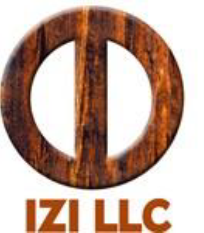 sponsorluğundaKoordinatör : Sena AlpTÜM DÜNYA EĞİTİME GELMEDEN KAYIT FORMUKAYIT ETTİREN BİLGİSİ (Yıldız* işaretli bölümün doldurulması zorunludur) : *Kayıt Ettiren Adı : 	*Kayıt Ettiren SOYADI :                                           *Kayıt Ettiren AÇIK ADRES				                                         *Kayıt Ettiren EMAIL							KATILIMCI BİLGİSİ (Yıldız* işaretli bölümün doldurulması zorunludur) :  *Katılımcı Adı		Katılımcı Soyadı                                           Katılımcı Açık Adres(İsteğe Bağlı) 	*Katilimci Ülkesi                        *EĞİTİM TARİHİ 	                 *EĞİTİM YERİ (ŞEHİR/ÜLKE)                                             TÜM DÜNYA EĞİTİME GELMEDEN KAYIT: Tüm Dünya Eğitime Gelmeden kaydına açılmış sınıfların listesini IZI LLC web sitesinden görebilirsiniz. Tüm Dünya Eğitime Gelmeden kayıtları eğitim tarihinden 3 ay önce açılacaktır.                                                                      ÖDEME BİLGİSİTÜM DÜNYA EĞİTİME GELMEDEN KATILIM ÜCRETİ – 1.510 TRYÖdeme : Havale :             SENA ALP     TÜRK EKONOMİ BANKASI, GÜNDOĞDU ŞUBESİ     TR Account Number : 333507     IBAN TR : TR130003200006900000333507Tüm Dünya Eğitime Gelmeden Katılım Ücret İade Politikası:Kayıt tamamlandıktan sonra Tüm Dünya Eğitime Gelmeden katılım kayıtlarında iade ve devir yapılmaz.Tüm Dünya Eğitime Gelmeden Katılım İptal Politikası: Bir eğitimin iptal olması durumunda Tüm Dünya Eğitime Gelmeden katılım kaydı için ödenen ücret iade olmaz.Öğrenci kaydolduğunda,temizlik başlar. Bir eğitim iptal olduğunda, öğrenci, aynı Koordinatör üzerinden, o yıl içerisinde gerçekleşecek olan herhangi bir başka Tüm Dünya Eğitime Gelmeden Katılım sınıfına kayıt olabilir.  Biz hergün temizliğe devam edeceğiz, ve yeni kayıt olunan sınıfın temizlik süresinin bitiminde bir teşekkür notu yollayacağız.NOT: Adresi Asya bölgesinde olan Asya bölgesinden kayıt yaptıracaklar Tüm Dünya Eğitime Gelmeden Katılım için Asya ofisinden kayıt yaptırmalılardır.Adresleri eski Sovyet Cumhuriyetleri,Bulgaristan ve İsrail olan ve bu ülkelerden kayıt yaptıracaklar Tüm Dünya Eğitime Gelmeden Katılım için Sovyet Cumhuriyetleri,Bulgaristan ve İsrail internet sitelerinden kayıt yaptırmak zorundadırlar.